CN.nr.1/2024GJYKATA SUPREME E KOSOVËS, kolegji i përbërë nga gjyqtarët: Zenel Leku, kryetar, Muhamet Rexha dhe Nenad Lazic, anëtarë, në çështjen juridike përmbarimore të kreditorit Qeveria e Kosovës, Ministria e Infrastrukturës me seli në P., ndërtesa e ish ..., kati II, zyra ..., kundër debitorit NTP “S.P.”, me numër të biznesit ... dhe seli në magjistralen M. – P., fshati ... në M., me objekt kontesti borxh, përkitazi me konfliktin e kompetencës, në seancën e kolegjit të mbajtur më 31.01.2024, merr këtë:A  K T V E N D I MPër të gjykuar në këtë çështje juridike kompetente në pikëpamje lëndore është Gjykata Themelore në Mitrovicë, Departamenti i Përgjithshëm, të cilës shkresat e lëndës i dërgohen në kompetencë të mëtejme. A r s y e t i m iFillimisht Gjykata Ekonomike e Qarkut në Prishtinë me aktvendimin E.nr.314/2008 të datës 02.12.2010 është shpallur jokompetente në pikëpamje lëndore për të vendosur në këtë çështje përmbarimore dhe pas plotfuqishmërisë së këtij aktvendimi lënda së bashku me të gjitha shkresat  ti dërgohet Gjykatës Komunale në Mitrovicë, si gjykatë kompetente lëndore dhe vendore për veprim të mëtutjeshëm. Gjykata Themelore në Mitrovicë, Departamenti i Përgjithshëm, me aktvendimin E.nr.01/2011 të datës 01.12.2022, në pikën I të dispozitivit është shpallur jo kompetente në pikëpamje lëndore, për të vendosur sipas propozimit të kreditorit Qeveria e Kosovës – Ministra e Infrastrukturës, për lëndën E.nr.01/2011, kundër debitorit N.T.P. “S. P.”, rruga magjistrale Mitrovicë-Prishtinë, me pronar H. S. nga fshati ..., Komuna M., lidhur me çështjen e borxhit në bazë të dokumentit të besueshëm, faturave nr. B-..., e datës 28.09.2004, B-..., e datës 14.01.2005, B-..., e datës 24.02.2006 dhe B-..., e datës 01.03.2007. Në pikën II të dispozitivit është vendosur që pasi që ky aktvendim të merr formë të prerë, lënda i dërgohet Gjykatës Komerciale, për veprim të mëtejmë.Gjykata Komerciale e Kosovës, Dhomat e shkallës së parë, Departamenti për Çështje Ekonomike me aktvendimin KPPP.nr.79/2023 të datës 26.12.2023, në pikën I të dispozitivit ka vendosur që të hapë konflikt kompetence lëndore në mes të Gjykatës Komerciale të Kosovës, Dhomat e Shkallës së Parë, Departamenti për Çështje Ekonomike dhe Gjykatës Themelore në Mitrovicë, Departamenti i Përgjithshëm, Divizioni Civil për të vendosur në këtë çështje përmbarimore. Në pikën II të dispozitivit është vendosur që  lënda me komplet shkresat i dërgohet Gjykatës Supreme të Kosovës për ta zgjidhur këtë konflikt të kompetencës lëndore. Gjykata Supreme e Kosovës, ka vlerësuar se në këtë rast kemi të bëjmë me konfliktin e kompetencës midis gjykatave të ndryshme të cilin e zgjidh Gjykata Supreme e Kosovës, bazuar në nenin 25.2 të LPK-së dhe nenin 13 pika 7 të  Ligjit Nr.08/L-015 Për Gjykatën Komerciale.Nga shkresat e lëndës rezulton se kreditori, Qeveria e Kosovës, Ministria e Infrastrukturës, më 26.06.2008 ka parashtruar propozim për përmbarim në ish Gjykatën Ekonomike në Prishtinë, me të cilin ka kërkuar që të detyrohet debitori "NTP S. P." me numër të biznesit ..., që t'ia paguaj shumën prej 6,470.00 € me kamatë ligjore duke filluar nga data 28.04.2004 deri në pagesën definitive dhe shpenzimet e procedurës përmbarimore. Propozimin për përmbarim e kishte bazuar në faturat B-..., të datës 01.03.2007, B-..., të datës 28.09.2004, B-..., të datës 14.01.2005 dhe B ..., të datës 24.02.2006 të tij për debitorin, të cilat ia ka bashkëngjitur propozimit.Ish Gjykata Ekonomike në Prishtinë më datë 01.08.2008 në formë të vulës e ka nxjerrë aktvendimin E.nr.314/2008, me të cilin e ka lejuar në tërësi përmbarimin sipas propozimit, ndërsa më 02.12.2010 e ka nxjerrë aktvendimin E.nr.314/2008 me të cilin është shpallur jokompetente në pikëpamje lëndore dhe lëndën ia ka dërguar Gjykatës Themelore në Mitrovicë për vendosje. Po ashtu Gjykata Themelore në Mitrovicë më datë 11.11.2015 gjithashtu në formë të vulës e kishte nxjerrë aktvendimin E.nr.01/2011 me të cilin rishtazi e kishte lejuar përmbarimin, ndërsa më 01.12.2022 ka nxjerr aktvendimin E.nr.01/2015 me të cilin është shpallur jokompetente në pikëpamje lëndore dhe lëndën e ka dërguar në Gjykatën Komerciale të Kosovës.  Gjykata Supreme e Kosovës vlerëson se në këtë çështje juridike me kompetencë lëndore për të gjykuar është Gjykata Themelore në Mitrovicë, Departamenti i Përgjithshëm, për këto arsye:Me nenin 1 të Ligjit për Procedurën Përmbarimore, përcaktohet se: “1.Ky ligj rregullon procedurën përmes së cilës Gjykatat dhe përmbaruesit privat përcaktojnë dhe zbatojnë përmbarimin në bazë të dokumenteve përmbarues dhe dokumenteve të besueshme, përveç nëse me ligj të veçantë parashihet ndryshe.” Me nenin 12 paragrafi 1 të Ligjit për Gjykatat nr.06/L-054, i shpallur në Gazetën Zyrtare nr. 22, datë 18 dhjetor 2018, parashihet që: “Gjykatat themelore janë kompetente për të gjykuar në shkallë të parë të gjitha çështjet, përpos nëse me ligj parashihet ndryshe”. Me nenin 13 paragrafi 1 të Ligjit për Gjykatën Komerciale, përcaktohet se: “ Gjykata Komerciale është kompetente për të gjykuar, dhe ka juridiksion ekskluziv për të gjykuar, në Dhomat e Shkallës së Parë dhe Dhomat e Shkallës së Dytë: 1.1. kontestet ndërmjet shoqërive tregtare vendore dhe të huaja, si dhe kontestet ndërmjet personave juridikë publikë dhe privat, në lidhje me çështjet e ndërsjella tregtare dhe çështje tjera mes tyre, dhe 1.2. të gjitha mjetet juridike, siç përcaktohet me ligjin e aplikueshëm për procedurën përmbarimore, për çështje brenda kompetencës të kësaj gjykate”.Gjykata Supreme vlerëson se në këtë rast me kompetencë lëndore për të vendosur në këtë çështje juridike-përmbarimore është Gjykata Themelore në Mitrovicë, Departamenti i Përgjithshëm, për faktin se palët në këtë çështje përmbarimore kur është lejuar përmbarimi dhe lënda ka qenë në Gjykatën Themelore në Mitrovicë nuk kanë ushtruar ndonjë mjet juridik kundër vendimit për lejimin e përmbarimit, ndërsa kreditori nuk ka kërkuar që lënda të kaloj te përmbaruesi privat ashtu siç është përcaktuar me nenin 397 të LPP, andaj Gjykata Themelore në Mitrovicë mbi bazën e këtyre rrethanave nuk ka mundur të shpallet jo kompetente në pikëpamje lëndore por është dashur të vazhdoj në trajtimin e rastit ashtu siç është përcaktuar me dispozitat e LPK-së. Nëse ndonjëra nga palët do të paraqiste ndonjë mjet juridik në këtë çështje përmbarimore, ndërsa  çështja është në kompetencë të Gjykatës Komerciale, kjo gjykatë do të kishte kompetencë lëndore që të vendosë për të gjitha mjetet juridike, siç përcaktohet me ligjin e aplikueshëm për procedurën përmbarimore, ashtu siç është përcaktuar me nenin 13 paragrafi 1, pika 1.2 të Ligjit për Gjykatën Komerciale. Gjykata Supreme e Kosovës, pas shqyrtimit të shkesave të lëndës e bazuar në dispozitat e lartcekura, gjeti se gjykatë me kompetencë lëndore për të vendosur sipas propozimit për përmbarim është Gjykata Themelore në Mitrovicë, Departamenti i Përgjithshëm - Divizioni Civil.   Nga sa u tha më lart, e në kuptim të dispozitës së nenit 25.2 të LPK, u vendos si në dispozitiv të këtij aktvendimi.            GJYKATA SUPREME E KOSOVËS – PRISHTINËCN.nr.1/2024, datë 31.01.2024                                                                                                         Kryetari i kolegjit - gjyqtari							                                   Zenel Leku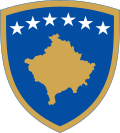 REPUBLIKA E KOSOVËS / REPUBLIKA KOSOVA